Revision questionsProduct and service design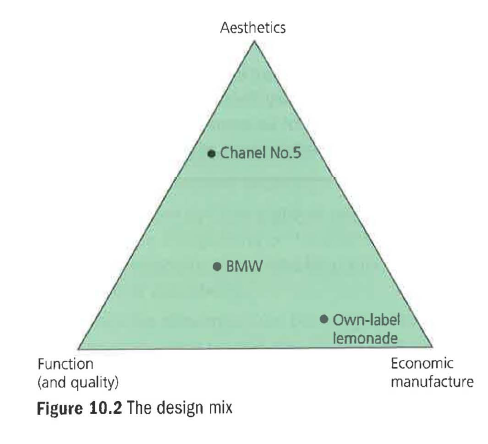 (30 marks; 30 minutes)1 Explain how resource depletion might affect the future design of motor cars. (4)2 Explain where you would plot the following on Figure 10.2. Give your reasoning: (9)a) the latest Phoneb) the packaging of a Cadbury £5 Easter eggc) a new double-decker bus for London.3 Explain two marketing advantages that good design could bring to a business of your choice. (8)4 How are the concepts of short-termism and design linked? (3)5 Briefly state and explain whether ethical sourcing would be important to customers in the following circumstances:a) the sourcing of a meat pie at Charlton FC's snack barb) the sourcing of a meat pie at Dundonald Primary Schoolc) the sourcing of a silk scarf sold at a department store. (6)